happysadexcitedangry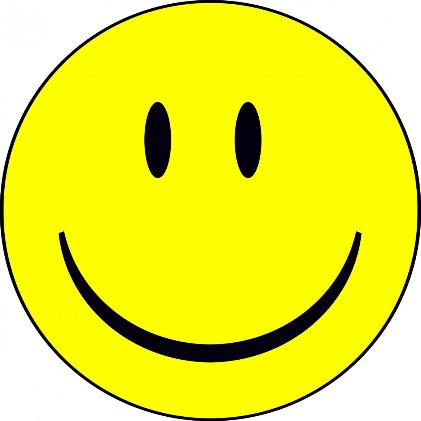 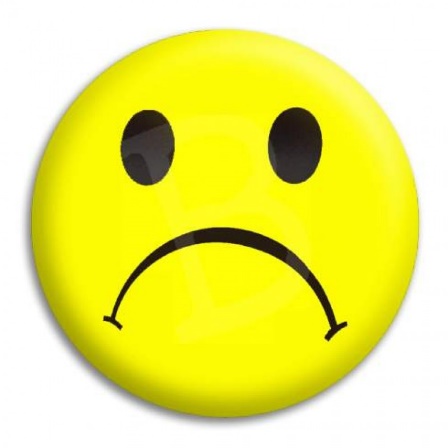 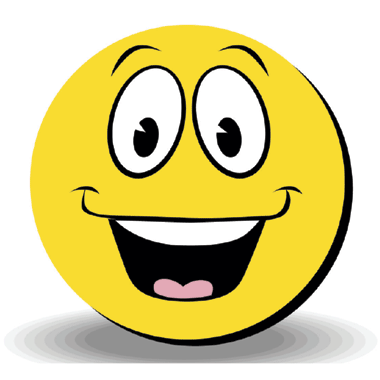 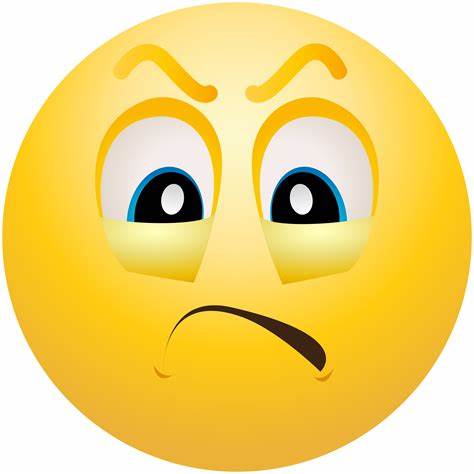 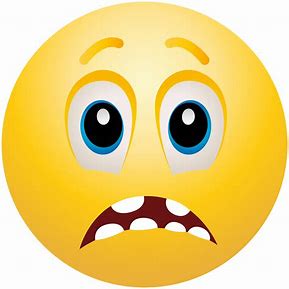 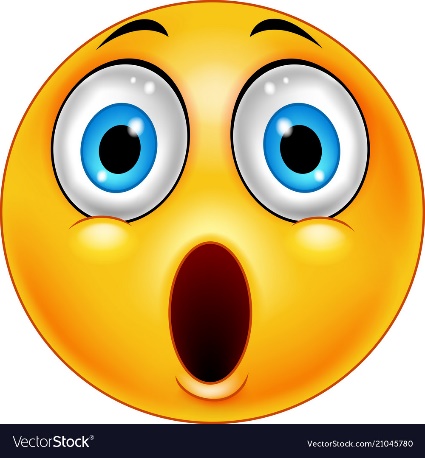 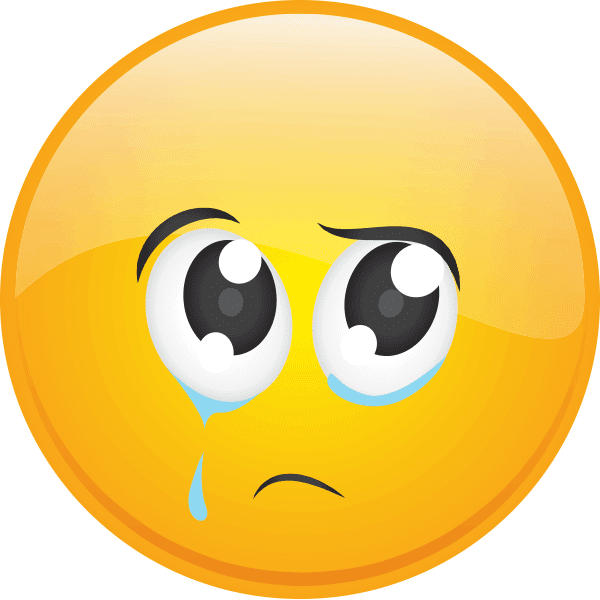 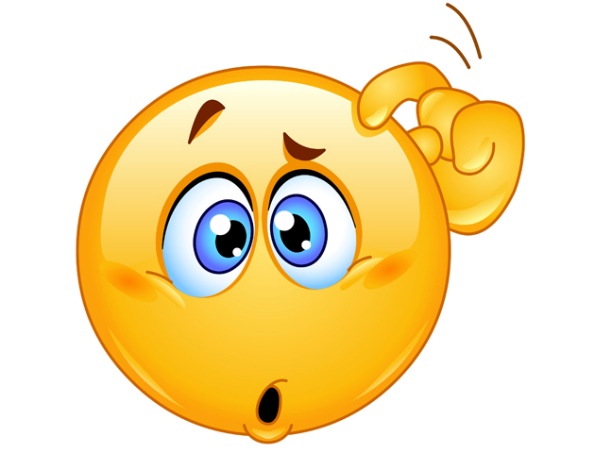 scaredshockedupsetconfused